Ministero dell’Istruzione, dell’Università e della Ricerca - Ufficio Scolastico Regionale per la Sicilia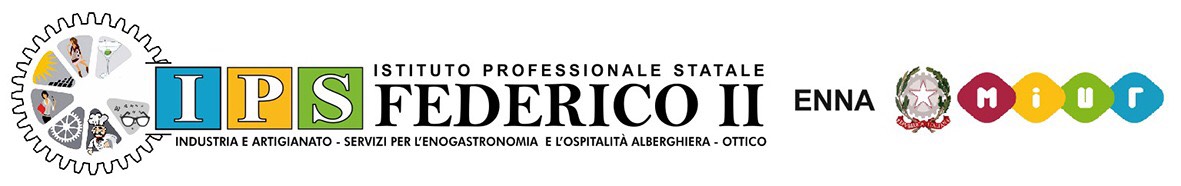 Via Nicosia, 2 – ENNA – tel. 0935/500924 - Web: www.iisenna.edu.it -C.F.: 80006370862 –Codice Meccanografico: ENIS004004 - C.U.: UFSU9Ze-mail: enis004004@istruzione.it – P.E.C. enis004004@pec.istruzione.itAgli studentiAi genitoriAl DSGAAll’Ufficio AlunniAll’AlboAl sito WebCIRCOLARE N . 116Oggetto: Circolare n.31 del 11/12/2019 Decreto legislativo 13 aprile 2017,n.63-art.9 e 10 - Comunicazione riapertura pagamenti Borse di Studio 2019/2020 – Proroga riscossione fino al 31 marzo 2021.   In   riferimento alle borse di studio di cui all’oggetto, si comunica che il contributo economico potrà essere incassato , da coloro che non lo hanno ancora riscosso , fino al 31/ marzo 2021 presso qualsiasi ufficio postale del territorio nazionale , comunicando all’operatore di sportello di dover incassare una borsa di di studio erogata dal Ministero dell’Istruzione attraverso un “Bonifico domiciliato” ,Per gli Studenti beneficiari minorenni è necessario che un genitore che esercita la responsabilità  genitoriale o chi ne fa le veci , si rechi in Ufficio Postale munito di :Originale del proprio documento di identità in corso di validità;Originale del proprio codice fiscale;Originale del documento di identità in corso di validità dello studente beneficiario della borsa di studio ;Originale del codice fiscale dello studente beneficiario della borsa di studio ;Copia compilata della dichiarazione sostitutiva, allegata al presente comunicato che il genitore del minore dovrà firmare davanti l’operatore dell’ufficio Postale.Si precisa che al beneficio,considerato l’elevatonumero di domande, sono rientrati 25.184 studenti fino al valore ISEE di Euro 8.066,09Allegati:Nota Assessorato Regione Siciliana prot.7233 dell’ 22 Febbraio 2021; Dichiarazione  sostitutiva compilata.Il Dirigente ScolasticoDott. Alfio BorzìFirma autografa sostituita a mezzo stampa ai sensi dell’art. 3, comma 2 del D.lgs. n.39/93.